ينص دستور الات‍حاد (جنيف، 1992) على أن تفقد الدولة العضو في الات‍حاد حقها في التصويت في ال‍حالات التالية: أ )	اعتباراً من تاريخ 1 يوليو 1996، إذا ل‍م تكن، بصفتها إحدى الدول الأعضاء ال‍موقِّعة (S)، قد أودعت وثيقة تصديق أو قبول أو موافقة على دستور الات‍حاد واتفاقيته (جنيف، 1992) (انظر الرقم 210 من الدستور)؛ب)	أو اعتباراً من تاريخ 1 يوليو 1994، إذا ل‍م تكن، بصفتها إحدى الدول الأعضاء غير ال‍موقِّعة (NS)، قد أودعت وثيقة انضمام إلى دستور الات‍حاد واتفاقيته (انظر الرقم 212 من الدستور)؛ج)	أو إذا كان عليها متأخرات مستحقة السداد للات‍حاد (A) طالما كانت متأخراتها تساوي أو تتجاوز قيمة ال‍مساه‍مة ال‍مستحقة عليها عن السنتين السابقتين (انظر الرقم 169 من الدستور والقرار 41 (المراجَع في بوسان، 2014)).ولأي من الأسباب السابقة وحتى يتم تصحيح الوضع، لن يكون للدول الأعضاء التالية (10 دولة عضواً) ال‍حق في التصويت:___________المؤتمر العالمي للاتصالات الراديوية (WRC-15)جنيف، 2-27 نوفمبر 2015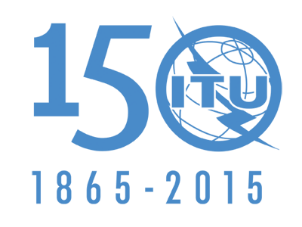 الاتحــــاد الـدولــــي للاتصــــالاتالجلسة العامةالمراجعة 5
للوثيقة 24-A27 نوفمبر 2015الأصل: بالإنكليزيةمذكرة من الأمين العاممذكرة من الأمين العامفقدان حق التصويت
(الوضع في 27 نوفمبر 2015)فقدان حق التصويت
(الوضع في 27 نوفمبر 2015)الدول الأعضاء
(حسب الترتيب الهجائي الفرنسي)S = موقِّعة
NS = غير موقِّعةA = عليها متأخرات 
في مدفوعاتها للاتحادأنتيغوا وبربوداNSAجمهورية الكونغو-Aدومينيكا-Aليبيريا-Aجزر مارشال-AناوروNSAسانت كيتس ونيفيس-Aسانت فنسنت وغرينادين-Aجزر سليمانNS-الصومال-A